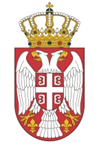 РЕПУБЛИКА СРБИЈАМинистарство за јавна улагањакао наручилацобјављујеЈАВНИ ПОЗИВНазив наручиоца: МИНИСТАРСТВО ЗА ЈАВНА УЛАГАЊААдреса: НЕМАЊИНА БР. 11, БЕОГРАД, 11000Врста поступка јавне набавке: Отворени поступакВрста предмета набавке: РадовиНазив предмета набавке: Припремни радови на уређењу градилишта за изградњу објеката у оквиру комплекса БИО4 Кампуса Главна ЦПВ ознака: 45000000Подаци о партијамаОвај предмет набавке није обликован у партије.Главно место извршења: Катастарска парцела Ј4-1; К.О. Кумодраж, БеоградКритеријум за доделу уговора на основу: ЦенеТрајање уговора: у данима: 180Документација о набавци је доступна уз бесплатан, неограничен и несметан директан приступ на: ** https://jnportal.ujn.gov.rs/**Понуде или пријаве морају се поднети електронски на: **https://jnportal.ujn.gov.rs/**Рок за подношење понуда или пријава: 8.11.2023. 12:00:00Отварање понудаДатум и време: 8.11.2023. 13:00:00Место: Отварање понуда одржаће се у просторијама Наручиоца, на адреси: Ул. Крунска бр. 58, БеоградПодаци о поступку отварања понуда Отварање понуда је јавно и може присуствовати свако заинтересовано лице.У поступку отварања понуда активно могу да учествују само овлашћени представници понуђача.Пре почетка поступка јавног отварања понуда овлашћени представници понуђача, који ће учествовати у поступку отварања понуда, дужни су да наручиоцу предају оверено овлашћење на меморандуму Понуђача, на основу кога ће доказати овлашћење за активно учешће у поступку отварања понуда.